Invitation à la presse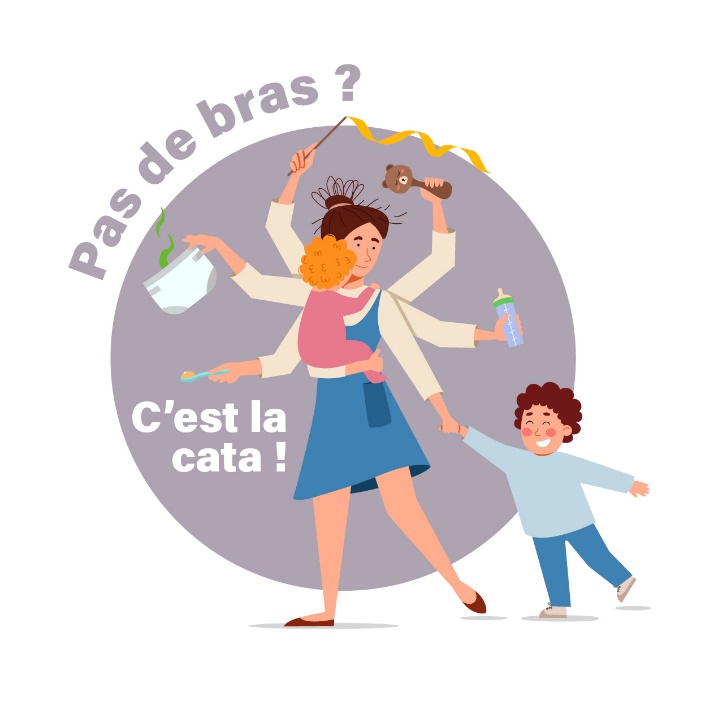 CONFERENCE DE PRESSE DES INTERLOCUTEURS SOCIAUX DE L’ACCUEIL DE L’ENFANCECe mercredi 04 octobre 23À 10h, sur la Place Surlet de ChokierMesdames, Messieurs,Le 26 avril dernier, le secteur de l’accueil de l’enfance, dans un large front commun syndicats/employeurs, se mobilisait pour dénoncer le manque d’ambition de la Ministre Linard vis-à-vis d’un secteur en grande souffrance.Nous avions rappelé nos FONDAMENTAUX, garants de la qualité du service essentiel rendu aux familles et à la population. Les réponses apportées jusqu’à présent sont totalement insuffisantes.Depuis, la détérioration de la situation se poursuit. La pénurie de puéricultrices devient l’urgence absolue : « pas de bras ? c’est la cata ! »Ce mercredi 04 octobre, le personnel de terrain montera un « hôpital de puéricultrices » : à défaut de collègues en suffisance, on leur greffera des bras supplémentaires.Le conclave budgétaire de la FWB doit dégager des moyens supplémentaires pour stopper l’hémorragie.Les interlocuteurs sociaux du secteur annonceront la poursuite d’un plan d’action et les différentes formes que celui-ci prendra.Nous vous attendons nombreuses-nombreux à cette conférence de presse inédite, devant le siège du Gouvernement de la FWB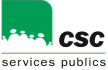 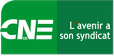 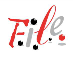 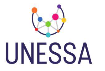 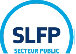 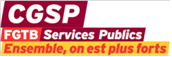 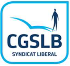 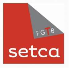 